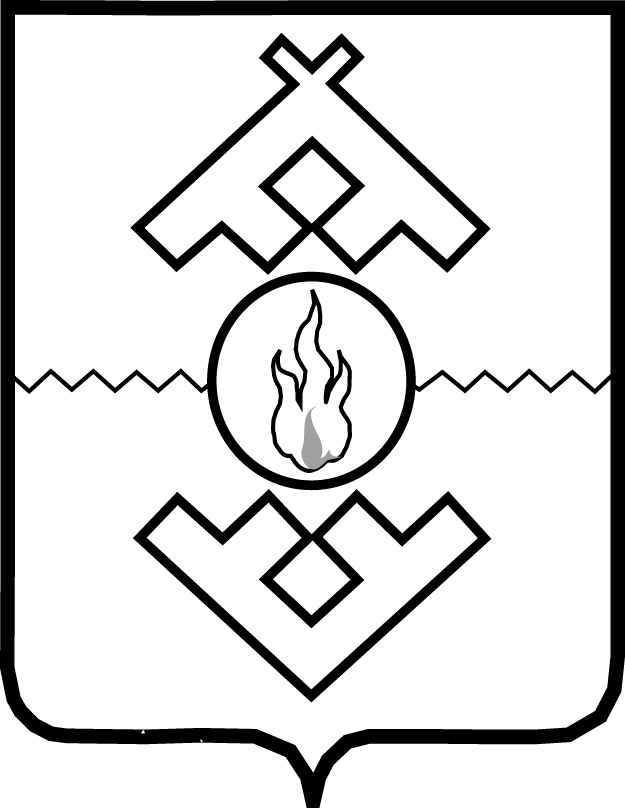 Администрация Ненецкого автономного округаПОСТАНОВЛЕНИЕот ___ ___ 2019 г. № ___-пг. Нарьян-МарО внесении изменения в Порядок возмещения недополученных доходов организациям воздушного транспорта при осуществлении межмуниципальных перевозок пассажиров и багажа воздушным транспортом по регулируемыми специальным тарифамРуководствуясь статьей 78 Бюджетного кодекса Российской Федерации, статьей 30 закона Ненецкого автономного округа от 03.02.2006 № 673-оз 
«О нормативных правовых актах Ненецкого автономного округа», в рамках реализации государственной программы Ненецкого автономного округа «Развитие транспортной системы Ненецкого автономного округа», утвержденной постановлением Администрации Ненецкого автономного округа от 14.11.2013 № 417-п, Администрация Ненецкого автономного округа ПОСТАНОВЛЯЕТ:1. Внести изменение в Порядок возмещения недополученных доходов организациям воздушного транспорта при осуществлении межмуниципальных перевозок пассажиров и багажа воздушным транспортом по регулируемым и специальным тарифам, утвержденный постановлением Администрации Ненецкого автономного округа от 17.07.2012 № 191-п
(с изменениями, внесенными постановлением Администрации Ненецкого автономного округа от 05.03.2015 № 37-п), изложив его в новой редакции согласно Приложению.2. Настоящее постановление вступает в силу с 1 января 2020 года.3. Действие настоящего постановления не распространяется
на правоотношения, связанные с предоставлением субсидии за IV-й квартал 2019 года.ГубернаторНенецкого автономного округа					 А.В. ЦыбульскийПриложениек постановлению Администрации Ненецкого автономного округаот ___ ___ 2019 № ____-п«О внесении измененияв Порядок возмещения недополученных доходов организациям воздушного транспорта при осуществлении межмуниципальных перевозок пассажиров и багажа воздушным транспортом по регулируемыми специальным тарифам»Порядок возмещения недополученныхдоходов организациям воздушного транспортапри осуществлении межмуниципальных перевозок пассажиров и багажа воздушным транспортомпо регулируемым и специальным тарифам1. Настоящий Порядок устанавливает общие положения
о предоставлении субсидии за счет средств окружного бюджета в рамках реализации государственной программы Ненецкого автономного округа «Развитие транспортной системы Ненецкого автономного округа» юридическим лицам (за исключением государственных (муниципальных) учреждений), индивидуальным предпринимателям, осуществляющим перевозку пассажиров и багажа воздушным транспортом
в межмуниципальном сообщении на территории Ненецкого автономного округа, в целях возмещения недополученных доходов, возникающих
в результате государственного регулирования тарифов на перевозку пассажиров и багажа воздушным транспортом в межмуниципальном сообщении на территории Ненецкого автономного округа, а также в связи
с оказанием услуг по перевозке пассажиров и багажа по специальным тарифам воздушным транспортом в межмуниципальном сообщении на территории Ненецкого автономного округа (далее – субсидия), условия и порядок предоставления субсидии, требования к отчетности, требования
об осуществлении контроля за соблюдением условий, целей и порядка предоставления субсидии и ответственности за их нарушение.2. Основные понятия, используемые в настоящем Порядке:1) перевозчик – юридическое лицо (за исключением государственного (муниципального) учреждения) или индивидуальный предприниматель, осуществляющие регулярную перевозку пассажиров и багажа воздушным транспортом в межмуниципальном сообщении на территории Ненецкого автономного округа по регулируемым и специальным тарифам;2) регулируемый тариф – тариф, установленный перевозчиком,
не превышающий предельные максимальные тарифы на перевозки пассажиров и багажа воздушным транспортом в районах Крайнего Севера
и приравненных к ним местностях, установленные уполномоченным исполнительным органом государственной власти Ненецкого автономного округа, осуществляющим функции по государственному регулированию цен и тарифов на территории Ненецкого автономного округа;3) специальный тариф – тариф, установленный перевозчиком, в размере 50 процентов от регулируемого тарифа, для следующих категорий граждан Российской Федерации:лица в возрасте до 23 лет включительно;женщины, достигшие возраста 50 лет;мужчины, достигшие возраста 55 лет.4) межмуниципальная перевозка – регулярная перевозка пассажиров
и багажа воздушным транспортом в межмуниципальном сообщении
на территории Ненецкого автономного округа.3. Субсидия предоставляется Департаментом строительства, жилищно-коммунального хозяйства, энергетики и транспорта Ненецкого автономного округа (далее – Департамент) ежемесячно на безвозмездной и безвозвратной основе в пределах средств, утвержденных законом Ненецкого автономного округа об окружном бюджете на соответствующий финансовый год,
и в пределах лимитов бюджетных обязательств, доведенных в установленном порядке до Департамента как получателя средств окружного бюджета на цели, указанные в пункте 1 настоящего Порядка.4. Право на получение субсидии предоставляется перевозчикам, имеющим:1) лицензию на осуществление деятельности по перевозкам воздушным транспортом пассажиров;2) на праве собственности или ином законном основании воздушные суда с действующим сертификатом летной годности.5. Условиями предоставления субсидии являются:1) осуществление перевозчиком межмуниципальных перевозок
в соответствии с расписанием движения, согласованным с Департаментом (далее – расписание);2) возникновение у перевозчика недополученных доходов в связи
с оказанием услуг по межмуниципальной перевозке по регулируемым
и специальным тарифам;3) наличие заключенного между Департаментом и перевозчиком соглашения о предоставлении из окружного бюджета субсидии (далее – Соглашение).6. Соглашение заключается по типовой форме, установленной исполнительным органом государственной власти Ненецкого автономного округа, осуществляющим функции по нормативному правовому регулированию и реализации государственной политики в финансовой сфере.7. Соглашение должно предусматривать согласие перевозчика
на осуществление Департаментом и органами государственного финансового контроля Ненецкого автономного округа проверок соблюдения им условий, целей и порядка предоставления субсидии.8. Перевозчик на первое число месяца, предшествующего месяцу,
в котором планируется заключение Соглашения, должен соответствовать следующим требованиям:1) юридическое лицо не должно находиться в процессе реорганизации, ликвидации, в отношении него не введена процедура банкротства, деятельность не приостановлена в порядке, предусмотренном законодательством Российской Федерации, а индивидуальный предприниматель не должен прекратить деятельность в качестве индивидуального предпринимателя;2) не должен являться иностранным юридическим лицом, а также российскими юридическим лицом, в уставном (складочном) капитале которого доля участия иностранных юридических лиц, местом регистрации которых является государство или территория, включенные в утверждаемый Министерством финансов Российской Федерации перечень государств
и территорий, предоставляющих льготный налоговый режим налогообложения и (или) не предусматривающих раскрытия и предоставления информации при проведении финансовых операций (офшорные зоны)
в отношении таких юридических лиц, в совокупности превышает
50 процентов;3) не должен получать средства из окружного бюджета на основании иных нормативных правовых актов Ненецкого автономного округа на цели, указанные в пункте 1 настоящего Порядка.9. Для заключения Соглашения перевозчик предоставляет
в Департамент следующие документы:1) заявление о заключении Соглашения, подписанное перевозчиком, скрепленное печатью (при её наличии), с указанием банковских реквизитов
и информации, подтверждающей соответствие перевозчика требованиям, установленным пунктом 8 настоящего Порядка;2) копию лицензии на осуществление деятельности по перевозкам воздушным транспортом пассажиров;3)  копии документов, подтверждающих наличие на праве собственности или ином законном основании воздушных судов
с действующим сертификатом летной годности;4) копии учредительных документов (для юридических лиц);5) копию расписания на текущий финансовый год;6) копию акта перевозчика об утверждении регулируемых
и специальных тарифов на перевозку пассажиров и багажа воздушным транспортом на текущий финансовый год по маршрутам, предусмотренным расписанием;7) выписку из Единого государственного реестра юридических лиц
(или её копию), выданную не позднее одного месяца до даты приема заявления (для юридических лиц);8) выписку из Единого государственного реестра индивидуальных предпринимателей (или её копию), выданную не позднее одного месяца
до даты приема заявления (для индивидуальных предпринимателей).10. Копии документов должны быть заверены перевозчиком, скреплены печатью (при её наличии).11. Копии документов, предоставленные с предъявлением подлинника, заверяются специалистом Департамента, осуществляющим приём документов.12. Перевозчик вправе не предоставлять в Департамент документы, указанные в подпунктах 7 и 8 пункта 9 настоящего Порядка.В этом случае Департамент в течение 5 рабочих дней со дня регистрации документов, указанных в пункте 9 настоящего Порядка, распечатывает
на бумажном носителе сведения о перевозчике с официального сайта Федеральной налоговой службы России в информационно-телекоммуникационной сети «Интернет», подлинность которых заверяется специалистом Департамента.13. Департамент регистрирует заявление о заключении Соглашения
и предоставленные с ним документы в день их поступления.14. Департамент в течение 10 рабочих дней со дня регистрации заявления и предоставленных перевозчиком документов рассматривает их, проверяет полноту и достоверность содержащихся в них сведений.15. При отсутствии оснований для отказа в заключении Соглашения, последнее заключается не позднее 15 рабочих дней со дня регистрации документов, указанных в пункте 9 настоящего Порядка.16. В случае отказа в заключении Соглашения Департамент письменно уведомляет перевозчика не позднее 15 рабочих дней со дня регистрации документов, указанных в пункте 9 настоящего Порядка, с указанием основания для отказа и возвращает предоставленные им документы.17. Основаниями для отказа в заключении Соглашения являются:1) отсутствие у перевозчика прав на получение субсидии в соответствии с пунктом 4 настоящего Порядка;2) несоответствие перевозчика требованиям, установленным пунктом 8 настоящего Порядка;3) несоответствие предоставленных перевозчиком документов требованиям, установленным пунктами 9, 10 настоящего Порядка,
или непредоставление (предоставление не в полном объеме) документов, указанных в подпунктах 1 – 6 пункта 9 настоящего Порядка;4) недостоверность сведений, содержащихся в предоставленных документах.Отказ в заключении Соглашения не препятствует повторному обращению перевозчика в случае устранения обстоятельств, послуживших основаниями для отказа в заключении Соглашения, в порядке и на условиях, установленных настоящим Порядком.18. Расчет размера субсидии проводится в соответствии с Методикой расчета размера субсидии за межмуниципальную перевозку согласно Приложению 1 к настоящему Порядку.19. Для получения субсидии перевозчик, заключивший Соглашение, ежемесячно, не позднее 20 числа месяца, следующего за отчетным, предоставляет в Департамент следующие документы:1) заявление о предоставлении субсидии с указанием банковских реквизитов и суммы заявленной субсидии, подписанное перевозчиком, скрепленное печатью (при её наличии);2) расчет размера субсидии за межмуниципальную перевозку по форме согласно Приложению 2 к настоящему Порядку;3) отчет о фактически осуществленных межмуниципальных перевозках нарастающим итогом за истекший период по форме согласно Приложению 3 к настоящему Порядку;4) отчет о финансовых результатах по форме согласно Приложению 4
к настоящему Порядку;5) копию акта перевозчика об установлении экономически обоснованной стоимости летного часа воздушных судов на текущий финансовый год, согласованной с уполномоченным исполнительным органом государственной власти Ненецкого автономного округа, осуществляющим функции по государственному регулированию цен и тарифов на территории Ненецкого автономного округа (предоставляется при первом обращении
с заявлением о предоставлении субсидии);6) копию акта перевозчика об утверждении регулируемых
и специальных тарифов на перевозку пассажиров и багажа воздушным транспортом на текущий финансовый год по маршрутам, предусмотренным расписанием (предоставляется в случае изменения тарифов).20. Копии документов должны быть заверены подписью перевозчика, скреплены печатью (при её наличии).21. Департамент регистрирует заявление перевозчика о предоставлении субсидии в день его поступления.В течение 30 календарных дней со дня регистрации документов, указанных в пункте 19 настоящего Порядка, Департамент рассматривает их, проверяет полноту и достоверность сведений, содержащихся в них.22. В течение 5 рабочих дней со дня окончания рассмотрения предоставленных документов Департамент издает распоряжение
о предоставлении субсидии либо об отказе в предоставлении субсидии
с указанием основания для отказа.Об отказе в предоставлении субсидии Департамент письменно уведомляет перевозчика не позднее 5 рабочих дней со дня издания распоряжения и возвращает предоставленные им документы.23. Департамент не позднее 10 рабочих дней со дня издания распоряжения о предоставлении субсидии перечисляет сумму субсидии
на расчетный счет перевозчика, открытый в кредитной организации
и указанный в заявлении о предоставлении субсидии.24. Основаниями для отказа в предоставлении субсидии являются:1) несоответствие предоставленных перевозчиком документов требованиям, установленным пунктами 19, 20 настоящего Порядка,
или непредоставление (предоставление не в полном объеме) документов, указанных в пункте 19 настоящего Порядка;2) недостоверность сведений, содержащихся в предоставленных документах;3) несоблюдение условий предоставления субсидии, установленных пунктом 5 настоящего Порядка.25. В случае принятия решения об отказе в предоставлении субсидии
по основаниям, установленным подпунктами 1, 2 пункта 24 настоящего Порядка, перевозчик в течение 3 рабочих дней со дня получения копии распоряжения об отказе в предоставлении субсидии вправе повторно предоставить в Департамент документы, указанные в пункте 19 настоящего Порядка, при условии устранения обстоятельств, послуживших основанием для отказа в предоставлении субсидии.Департамент в течение 5 рабочих дней со дня регистрации полученных документов осуществляет их проверку в части устранения ранее выявленных нарушений и издает распоряжение о предоставлении субсидии либо об отказе в предоставлении субсидии с указанием основания для отказа.26. В случае невозможности предоставления субсидии в текущем финансовом году в связи с недостаточностью лимитов бюджетных обязательств, перечисление средств субсидии перевозчику осуществляется
в очередном финансовом году без повторного прохождения проверки
на соответствие пунктам 4 и 5 настоящего Порядка в течение 10 рабочих дней со дня доведения лимитов бюджетных обязательств Департаменту.27. При подписании заявлений, заверении копий документов и подаче документов для заключения Соглашения и получения субсидии от имени перевозчика вправе выступать:1) руководитель юридического лица либо исполняющий обязанности руководителя юридического лица, индивидуальный предприниматель;2) представитель при наличии доверенности, подписанной руководителем юридического лица либо исполняющим обязанности руководителя юридического лица, индивидуальным предпринимателем.28. Департамент и исполнительные органы государственной власти Ненецкого автономного округа, уполномоченные на осуществление государственного финансового контроля, проводят обязательные проверки соблюдения перевозчиком условий, целей и порядка предоставления субсидии.29. В случае выявления фактов нарушения условий, установленных
при предоставлении субсидии, Департамент в течение 10 рабочих дней со дня выявления нарушения направляет в адрес перевозчика требование о возврате полученной субсидии в части выявленных нарушений.30. Перевозчик осуществляет возврат субсидии на счет Департамента
в течение 10 рабочих дней со дня получения указанного в пункте 29 настоящего Порядка требования по указанным в нем реквизитам.31. В случае неисполнения перевозчиком обязательств по возврату субсидии, взыскание средств окружного бюджета осуществляется
в соответствии с законодательством Российской Федерации.32. В случае, если нарушения условий, установленных
при предоставлении субсидии, выявлены в ходе государственного финансового контроля, возврат средств осуществляется в соответствии
с законодательством Российской Федерации.Приложение 1к Порядку возмещения недополученных доходов организациям воздушного транспорта при осуществлении межмуниципальных перевозок пассажиров и багажа воздушным транспортом по регулируемыми специальным тарифамМетодикарасчета размера субсидии за межмуниципальную перевозкуРазмер субсидии перевозчику в целях возмещения недополученных доходов, возникающих в связи с оказанием услуг по перевозке пассажиров
и багажа воздушным транспортом в межмуниципальном сообщении
на территории Ненецкого автономного округа по регулируемым
и специальным тарифам, рассчитывается по формуле:Ski = ∑m (Nkim x Lk - (PPkimr x Trm + PPkims x Tsm + Gkim)),где:Ski – размер субсидии, предоставляемой k-му перевозчику
в i-том расчетном периоде, рублей;Nkim – фактический налет часов воздушных судов k-го перевозчика
в i-том расчетном периоде по m-му маршруту, часов;Lk – экономически обоснованная стоимость летного часа воздушных судов k-го перевозчика, согласованная с уполномоченным исполнительным органом государственной власти Ненецкого автономного округа, осуществляющим функции по государственному регулированию цен
и тарифов на территории Ненецкого автономного округа, рублей;PPkimr – количество перевезенных пассажиров k-ым перевозчиком
в i-том расчетном периоде по m-му маршруту по регулируемому тарифу;Тrm – размер регулируемого тарифа по m-му маршруту, рублей;PPkims – количество перевезенных пассажиров k-ым перевозчиком
в i-том расчетном периоде по m-му маршруту по специальному тарифу;Тsm – размер специального тарифа по m-му маршруту, рублей;Gkim – выручка от перевезенных сверх установленного норматива багажа и грузов k-ым перевозчиком в i-том расчетном периоде по m-му маршруту, рублей;m – маршрут перевозки пассажиров воздушным транспортом.Приложение 2к Порядку возмещения недополученных доходов организациям воздушного транспорта при осуществлении межмуниципальных перевозок пассажиров и багажа воздушным транспортом по регулируемыми специальным тарифамРасчет размера субсидииза межмуниципальную перевозкуза _____________ 20___ года           (месяц)Дата составления «____» __________ 20___ года.Должностное лицо перевозчика,ответственное за предоставление информации ______________________________________________ _________________                                                                                                                             (должность, Ф.И.О.)                                                      (подпись)Руководитель перевозчика _______________________________________________________________ _________________                                                                                                      (должность, Ф.И.О.)                                                                             (подпись) М.П. (при наличии печати)Приложение 3к Порядку возмещения недополученных доходов организациям воздушного транспорта при осуществлении межмуниципальных перевозок пассажиров и багажа воздушным транспортом по регулируемыми специальным тарифамОтчето фактически осуществленных межмуниципальных перевозках нарастающим итогом за истекший период 20___ годаДата составления «____» __________ 20___ года.Должностное лицо перевозчика,ответственное за предоставление информации ______________________________________________ _________________                                                                                                                              (должность, Ф.И.О.)                                                     (подпись)Руководитель перевозчика _______________________________________________________________ _________________                                                                                                      (должность, Ф.И.О.)                                                                             (подпись) М.П. (при наличии печати)Приложение 4к Порядку возмещения недополученных доходов организациям воздушного транспорта при осуществлении межмуниципальных перевозок пассажиров и багажа воздушным транспортом по регулируемыми специальным тарифамОтчето финансовых результатахза _____________ 20___ года                (месяц)Дата составления «____» __________ 20___ года.Должностное лицо перевозчика,ответственное за предоставление информации___________________________________________________ ____________                                              (должность, Ф.И.О.)                                             (подпись)Руководитель перевозчика _______________________________ ____________                                                              (должность руководителя, Ф.И.О.)            (подпись) М.П. (при наличии печати)__________№ п/пТип воздуш-ного судна, номер рейса, маршрутКоличество выполнен-ных рейсовФактический налёт часов, часСтоимость лётного часа, руб.Количество перевезенных пассажиров Количество перевезенных пассажиров Тариф на перевозку пассажира, руб.Тариф на перевозку пассажира, руб.Выручка от перевозки пассажиров, руб.Выручка от перевозки пассажиров, руб.Выручка от перевезенных сверх установ-ленного норматива багажа и грузов, руб.Выручка всего, руб.(гр. 10 + гр. 11 + гр. 12)Размер субсидии за период, руб.(гр. 4 xгр. 5 –гр. 13)№ п/пТип воздуш-ного судна, номер рейса, маршрутКоличество выполнен-ных рейсовФактический налёт часов, часСтоимость лётного часа, руб.по регули-руемому тарифупо специаль-ному тарифу регули-руемыйспециаль-ныйпо регули-руемому тарифу(гр. 6 х гр. 8)по специаль-ному тарифу (гр. 7 х гр. 9)Выручка от перевезенных сверх установ-ленного норматива багажа и грузов, руб.Выручка всего, руб.(гр. 10 + гр. 11 + гр. 12)Размер субсидии за период, руб.(гр. 4 xгр. 5 –гр. 13)1234567891011121314ВсегоВсего№ п/пТип воздушного судна, номер рейса, маршрутКоличество выполнен-ных рейсовФактический налёт часов, часСтоимость лётного часа, руб.Количество перевезенных пассажиров Количество перевезенных пассажиров Выручка от перевозки пассажиров, руб.Выручка от перевозки пассажиров, руб.Выручка от перевезенных сверх установ-ленного норматива багажа и грузов, руб.Выручка всего, руб.(гр. 8 + гр. 9 + гр. 10)Размер субсидии за период, руб.(гр. 4 xгр. 5 –гр. 11)№ п/пТип воздушного судна, номер рейса, маршрутКоличество выполнен-ных рейсовФактический налёт часов, часСтоимость лётного часа, руб.порегули-руемому тарифупо специаль-ному тарифу по регули-руемому тарифупо специаль-ному тарифуВыручка от перевезенных сверх установ-ленного норматива багажа и грузов, руб.Выручка всего, руб.(гр. 8 + гр. 9 + гр. 10)Размер субсидии за период, руб.(гр. 4 xгр. 5 –гр. 11)123456789101112ВсегоВсего№ п/пНаименование показателяЗа отчетный месяц,тыс. рублейНарастающим итогом,тыс. рублей1Выручка от регулярных перевозок пассажиров, багажа и грузов2Себестоимость регулярных перевозок пассажиров, багажа и грузов3Прибыль (убыток) от регулярных перевозок пассажиров, багажа и грузов4Прочие доходы (в том числе субсидия)5Прочие расходы6Прибыль (убыток) до налогообложения от регулярных перевозок пассажиров, багажа и грузов7Чистая прибыль (убыток) от регулярных перевозок пассажиров, багажа и грузов